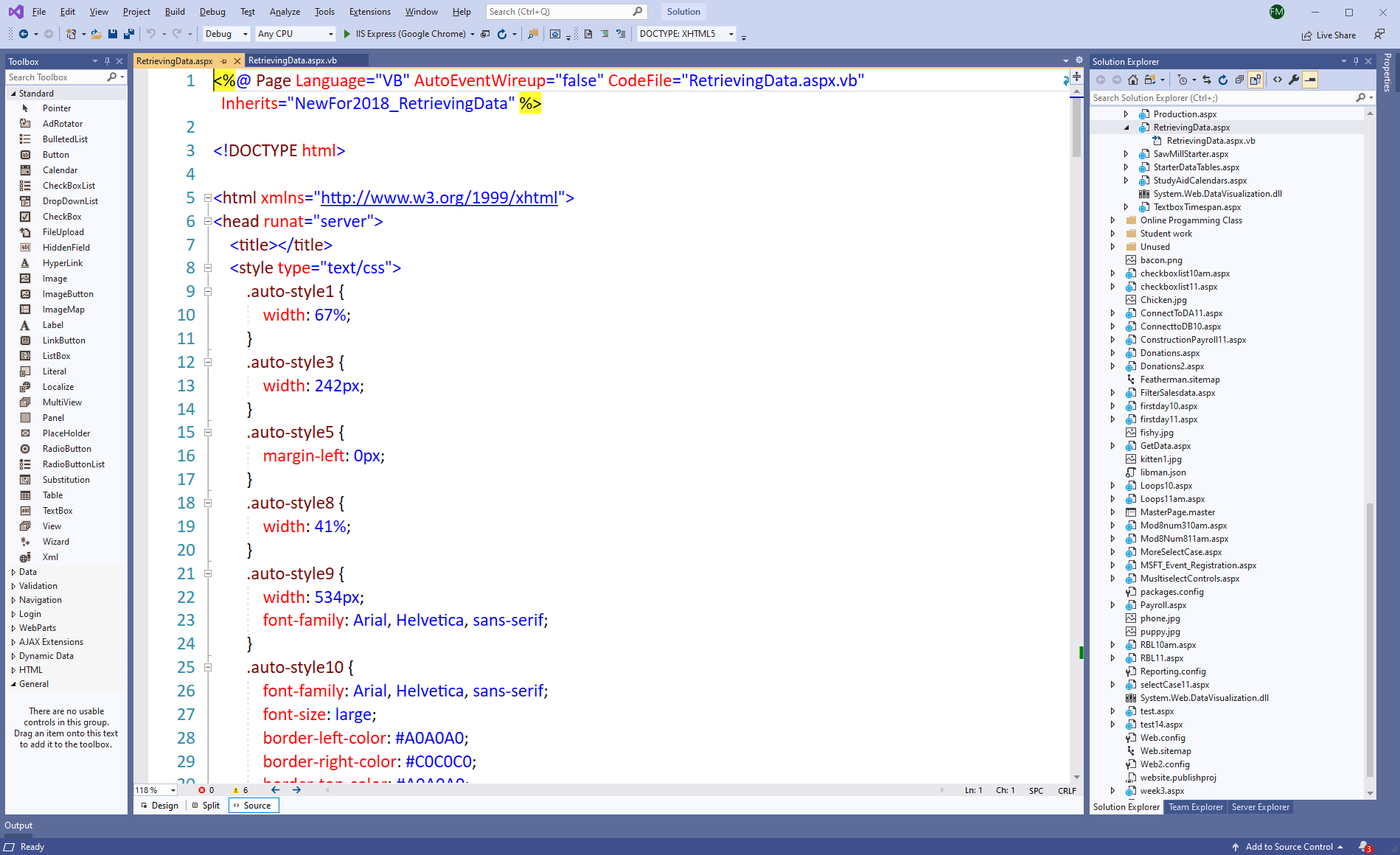 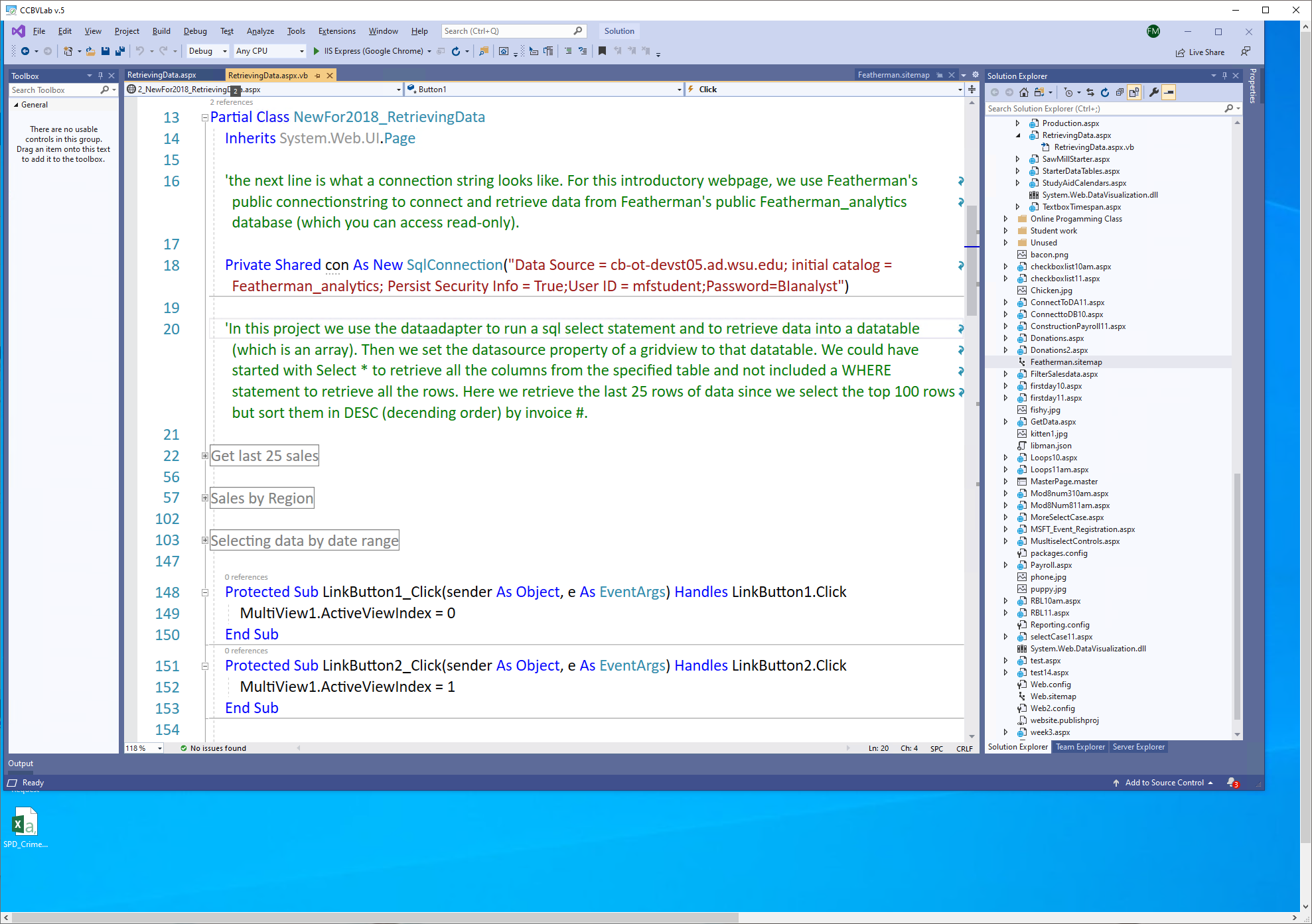 The RetrievingData.aspx file is in a folder called NewFor2018. IN addition to the file names needing to match in the solution explorer, the above file names need to also match. Its best to give the file its current name when creating it, rather than changing the filename later on (which would break this 4-way match).  Also including spaces in file and folder names can create errors.